            Расчёт платы за коммунальные услуги производится в соответствии с правилами предоставления коммунальных услуг собственникам и пользователям помещений в многоквартирных домах и жилых домов, утверждёнными постановлением правительства РФ от 06.05.2011г № 354 (далее – Правила № 354).           По Вашему жилому помещению в многоквартирном доме № 15 по ул. Авиастроителей установлены и допущены в эксплуатацию индивидуальные приборы учета по холодному и горячему водоснабжению.          Расчёт платы за холодное водоснабжение и водоотведение производился в соответствии с правилами предоставления коммунальных услуг собственникам и пользователям помещений в многоквартирных домах и жилых домов, утверждёнными постановлением правительства РФ от 06.05.2011г № 354 по формуле приложения № 2 к Правилам № 354:
 ,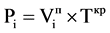 где: - объем коммунального ресурса, определенный по показаниям индивидуального прибора учета в жилом или нежилом помещении.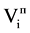 Ткр - тариф (цена) на коммунальный ресурс, установленный в соответствии с законодательством Российской Федерации.  В апреле 2023г. по адресу: Авиастроителей, д. 15, по Вашей квартире показания индивидуальных приборов учета (далее – ИПУ) потребителем заявлены не были.В случае, когда абонент не передаёт показания индивидуальных приборов учёта водоснабжения в управляющую организацию, расчёт платы за водоснабжение и водоотведение производится в соответствии с п. 59 и п. 60 правил предоставления коммунальных услуг собственникам и пользователям помещений в многоквартирных домах и жилых домов, утверждённых постановлением Правительства РФ № 354 от 06.05.2011г. Расчёт размера платы по услугам на горячее, холодное водоснабжение и водоотведение производился в соответствии с требованиями п. 59, 60 Правил предоставления коммунальных услуг собственникам и пользователям помещений в многоквартирных домах и жилых домов, утверждённых постановлением Правительства РФ № 354 от 06.05.2011г. Согласно п. 59 Правил № 354 плата за коммунальную услугу, предоставленную потребителю в жилом помещении за расчетный период, определяется исходя из рассчитанного среднемесячного объема потребления коммунального ресурса потребителем, определенного по показаниям индивидуального или общего (квартирного) прибора учета за период не менее 6 месяцев, а если период работы прибора учета составил меньше 6 месяцев, - то за фактический период работы прибора учета, но не менее 3 месяцев, в случае непредставления потребителем показаний индивидуального, общего (квартирного), комнатного прибора учета за расчетный период, начиная с расчетного периода, за который потребителем не представлены показания прибора учета до расчетного периода (включительно), за который потребитель представил исполнителю показания прибора учета, но не более 3 расчетных периодов подряд.В мае 2023г. Вами были переданы в Управляющую организацию показания приборов учета холодного и горячего водоснабжения, соответственно был выполнен перерасчет по фактическим показаниям.